EL BEHI DALEL       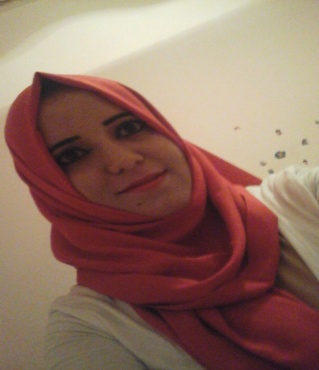 Date de naissance : 03/12/1989Adresse                  : Route Msaken 5010 Ouardanine, MonastirMobile                   : 51 950 330E-mail                   :  elbehi.dalel@gmail.comLicence appliquée en FrancaisDiplômes et établissements fréquentesDiplôme de baccalauréat en juin 2009Section : Economie et gestionMention : assez bienInstitue supérieur des langues appliquées et de l’informatique de Nabeul  2010Faculté des lettres et des sciences humaines de Sousse 2011-2012Licence appliquée en français Formation, stages et connaissances spécialisÉesStages Octobre 2014- mars 2014: technicien en modélisme (6 mois à l’école de «  Mode » de Sahline)Décembre 2014 : carte professionnelle en haute couture Novembre 2015 : formation MORAINE : méthode originale de recherche active des idées nouvelles pour entreprendre. (3jours)Février 2015 : formation en : (design, emballage, création de l’entreprise). (1 mois)Expérience professionnelle:2012 : Stage de formation dans l'agence de voyage "Jawaher tours" à Sousse (2 mois) 2014 : secrétaire et formatrice de patronage (stage professionnel) dans «  l’école de mode » à Sahline2014 -2015 : formatrice de français dans l'école de langues et informatique " La maitrise" à Monastir.2015 - 2017 : Assistante de direction dans l’entreprise « Farah Création » M’saken (entreprise de fabrication d’habillement en maille)Les connaissances informatiquesLes logiciels : Word, Excel, Power PointLes languesArabe : ExcellentFrançais : ExcellentAnglais : moyen DisponibilitéImmédiate